Základná škola Teodora Jozefa Moussona v MichalovciachVás pozýva na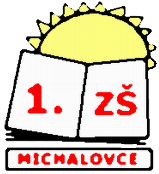 15. a 16. marca 2017 od 14.00 do 18.00hod.Príďte si pozrieť našu školu, triedy, učebne a porozprávať sa s našimi učiteľmi, ktorí vám zodpovedajú  všetky vaše otázky.www.zsmoumi.edupage.orgktorý obdarí  každého z nás. 				školy volania nesmie saVýchovno-vzdelávací proces našej školy je postavený na 4 pilieroch: 			 zvládnutie dvoch cudzích jazykov a kvalitné vzdelávanie 			   vo všetkých oblastiach výchovno-vzdelávacieho procesu,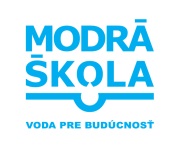 		 informačné a komunikačné technológie sprístupnené pre  každého 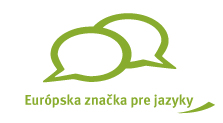 		   žiaka,			 rozvoj pohybovej a telesnej kultúry, emocionálnej inteligencie 			   a estetického cítenia, 			 zmysluplné využívanie voľného času žiakov v rámci  otvorenej školy.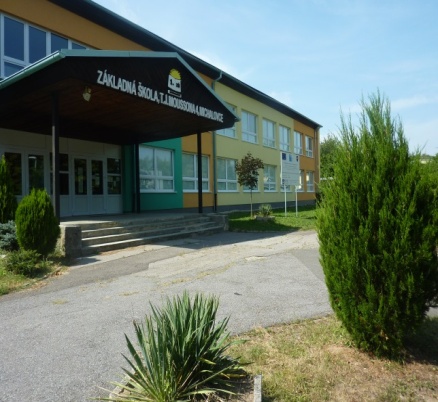 Škola je strom, ktorý dáva,				Každý, kto svet chápať túži	ktorý obdarí  každého z nás. 				školy volania nesmie sa báť.							V korune ukrytá sláva,					Ona na krídlach učí,v 	koreni múdrosť a čas. 					ako na vlastných nohách stáť.